Publicado en Madrid el 08/03/2024 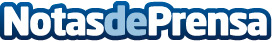 La inclusión laboral de las mujeres pasa por un modelo empresarial empático y receptivoCon motivo del Día Internacional de la Mujer, Violetta Zlatareva, vicepresidenta regional para el noroeste de Europa de Herbalife, cree que es importante reflexionar sobre las contribuciones de las empresas en la consecución de una inclusión laboral plena de la mujer y los roles que se desempeñan para lograr un equilibrio perfecto entre puntos de vista, experiencias y perspectivas diferentesDatos de contacto:Laura Hermida BallesterosAlana Consultores917818090Nota de prensa publicada en: https://www.notasdeprensa.es/la-inclusion-laboral-de-las-mujeres-pasa-por Categorias: Sociedad Emprendedores Recursos humanos Actualidad Empresarial http://www.notasdeprensa.es